Hoher Donnerstag Darauf kam Jesus mit den Jüngern zu einem Grundstück, das man Getsemani nennt, und sagte zu ihnen: Setzt euch und wartet hier, während ich dort ________________________ Mt.21,36-39Was hat Jesus im Garten Getsemani gemacht? Wenn du die Punkte zusammenbindest, kannst herausfinden.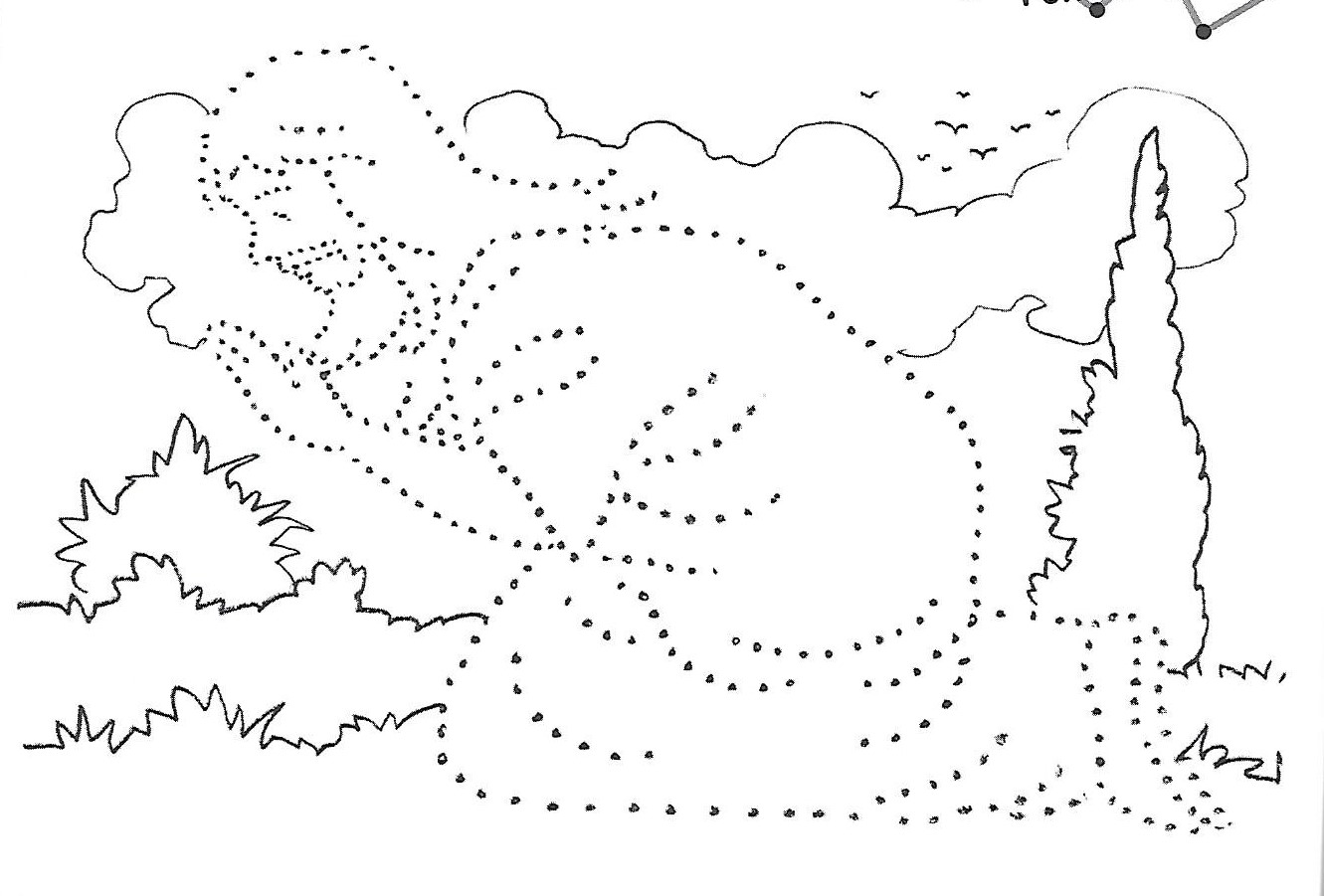 